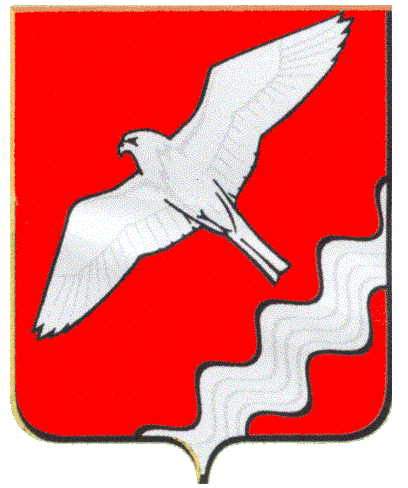 ДУМА МУНИЦИПАЛЬНОГО ОБРАЗОВАНИЯ КРАСНОУФИМСКИЙ ОКРУГ ТРИДЦАТЬ ТРЕТЬЕ ЗАСЕДАНИЕ  ПЯТОГО СОЗЫВАРЕШЕНИЕот 26 февраля 2015г.  № 290г. Красноуфимск	На основании решения комиссии по землепользованию и застройки МО Красноуфимский округ от 14.10.2014 г. и в соответствии с частью 18 статьи 24 Градостроительного кодекса РФ.РЕШИЛА:Утвердить внесение  изменений  в Генеральный план Муниципального образования Красноуфимский округ применительно к населенному пункту деревня Межевая в части включения земельного участка площадью 99322 кв.м. с кадастровым номером 66:14:01801002:278 в границы населенного пункта в целях жилищного строительства.Утвердить внесение  изменений  в Генеральный план Муниципального образования Красноуфимский округ в текстовой части пункт 2.4. Транспортная инфраструктура Статьи 2 Главы 1 Книги 1 «Утверждаемая часть», изложив ее в новой редакции (приложение № 1).Утвердить внесение  изменений  в Генеральный план Муниципального образования Красноуфимский округ в графической части уточнения в обозначении принадлежности автомобильных дорог федерального, регионального и местного значения.         4. Опубликовать настоящее решение в газете «Вперед» и на официальном сайте МО Красноуфимский округ.	5. Контроль за выполнением данного решения возложить на постоянную депутатскую комиссию по экономической политике, бюджету и налогам (Вышегородцев П.А.).Глава Муниципального образованияКрасноуфимский округ                                                                О.В. РяписовПриложение № 1к решению ДумыМОКрасноуфимский округ                                                                                                                   от   26.02.2015 г. N 2902.4. Транспортная инфраструктураНа первую очередь и расчетный срок предлагается:Строительство автомобильной дороги регионального значения р.п. Ачит – с. Месягутово в объезд г. Красноуфимск;Строительство автодорожного моста через р. Уфа на автомобильной дороге регионального значения с. Криулино – дом отдыха «Сарана»;Строительство автодороги федерального значения р.п. Ачит – г. Казань;Строительство автомобильной дороги регионального значения п. Саранинский Завод – п. Пудлинговый – п. Октябрьский Пермского края;Реконструкция автомобильной дороги регионального значения д. Усть-Бугалыш – п. Саргая – п. Дегтярка;Реконструкция автомобильного моста через р. Титнигул и автомобильной дороги регионального значения с. Средний Бугалыш – с. Сажино – р.п. Арти;Реконструкция автомобильной дороги регионального значения с Средний Бугалыш – д. Усть-Бугалыш;Реконструкция автомобильной дороги местного значения д. Каменовка – д. Усть-Торгаш;Реконструкция автомобильной дороги местного значения д. Каменовка – д. Новый Путь;Строительство автодорожного моста через р. Иргина на проектируемой автодороге федерального значения р.п. Ачит – г. Казань;Строительство автомобильных мостов через р. Зюрзя, р. Уфа  на проектируемой автодороге регионального значения р.п. Ачит – с. Месягутово (обход г. Красноуфимск);Строительство автомобильных мостов через р. Бугалыш, р. Уфа и р. Саргая  на реконструируемой автомобильной дороге регионального значения д. Усть-Бугалыш – п. Саргая – п. Дегтярка;Строительство автомобильного моста через р. Уфа на реконструируемой автомобильной дороге местного значения д. Усть-Баяк – д. Новый Путь;Строительство автомобильных мостов через р. Сарана, р. Сабарда, руч. Сухой Ключ на проектируемой автомобильной дороге регионального значения п. Саранинский Завод – п. Пудлинговый – п. Окртябрьский Пермского края;Строительство объектов транспортного обслуживания в районе с. Чатлык;Развитие маршрутов пригородного сообщения до населенных пунктов: д. Верхняя Сарана, п. Саранинский Завод, д. Рябиновка, д. Верх-Никитино, д. Нижнее Никитино, д. Усть-Торгаш, д. Новый Путь, д. Каменовка, д. Екатериновка, д. Колмаково, д. Лебяжье, д. Красный Турыш, д. Верх-Бобровка, д. Шуртан.О внесении изменений в Генеральный план Муниципального образования Красноуфимский округ